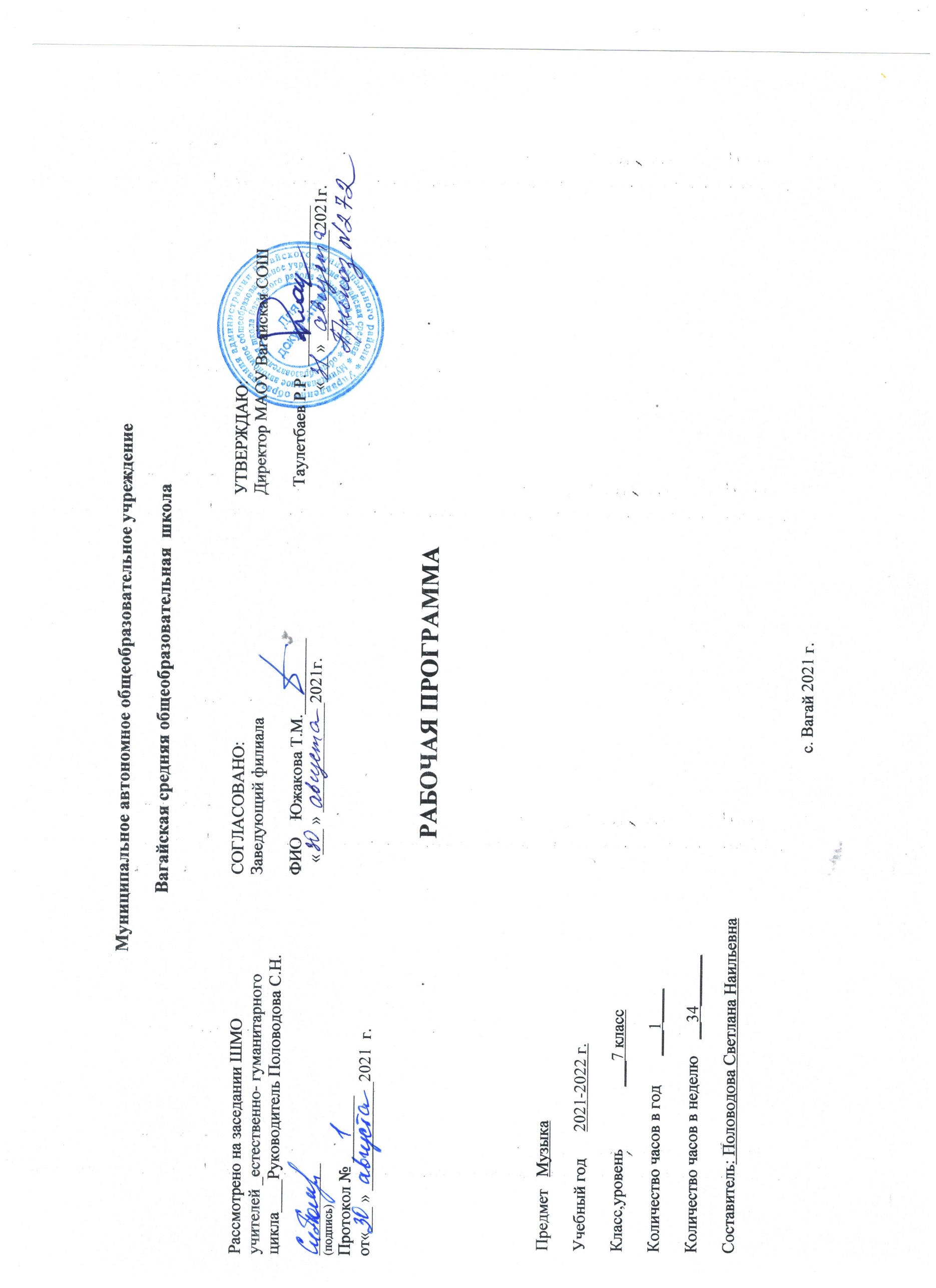 Планируемые результаты освоения учебного предмета «Музыка»Личностные результаты отражаются в индивидуальных качественных свойствах учащихся, которые они должны приобрести в процессе освоения учебного предмета «Музыка»:- чувства гордости за свою Родину, российский народ и историю России, осознание своей этнической и национальной принадлежности; знания культуры своего народа, своего края, основ культурного наследия народов России и человечества; усвоение традиционных ценностей многонационального российского общества;- целостный, социально ориентированный взгляд на мир в его органичном единстве и разнообразии природы, народов, культур и религий;- ответственное отношение к учению, готовность и способность к саморазвитию и самообразованию на основе мотивации к обучению и познанию;- уважительное отношение к иному мнению, истории и культуре других народов; готовность и способность вести диалог с другими людьми и достигать в нем взаимопонимания; этические чувства доброжелательности и эмоционально-нравственной отзывчивости, понимание чувств других людей и сопереживание им;- компетентность в решении моральных проблем на основе личностного выбора, осознанное и ответственное отношение к собственным поступкам;-коммуникативная компетентность в общении и сотрудничестве со сверстниками, старшими и младшими в образовательной, общественно полезной, учебно-исследовательской, творческой и других видах деятельности;- участие в общественной жизни школы в пределах возрастных компетенций с учетом региональных и этнокультурных особенностей;- признание ценности жизни во всех ее проявлениях и необходимости ответственного, бережного отношения к окружающей среде;- принятие ценности семейной жизни, уважительное и заботливое отношение к членам своей семьи;- эстетические потребности, ценности чувств, эстетическое сознание как результат освоения художественного наследия народов России и мира, творческой деятельности музыкально-эстетического характера.- развитое эстетическое чувство, проявляющее себя в эмоционально-ценностном отношении к искусству и жизни;- реализация творческого потенциала в процессе коллективной (или индивидуальной) художественно-эстетической деятельности при воплощении (создании) художественных образов;- оценка и самооценка художественно-творческих возможностей; умение вести диалог, аргументировать свою позицию.Метапредметные результаты характеризуют уровень сформированности универсальных учебных действий, проявляющихся в познавательной и практической деятельности учащихся:- умение самостоятельно ставить новые учебные задачи на основе развития познавательных мотивов и интересов;- умение самостоятельно планировать пути достижения целей, осознанно выбирать наиболее эффективные способы решения учебных и познавательных задач;- умение анализировать собственную учебную деятельность, адекватно оценивать правильность или ошибочность выполнение учебной задачи и собственные возможности ее решения, вносить необходимые коррективы для достижения запланированных результатов;- владение основами самоконтроля, самооценки, принятие решений и осуществления осознанного выбора в учебной и познавательной деятельности;- умение определять понятие, обобщать, устанавливать аналогии, классифицировать, самостоятельно выбирать основания и критерии для классификации; умения устанавливать причинно – следственные связи; размышлять, рассуждать и делать выводы;- смысловые чтение текстов различных стилей и жанров;- умение создавать, применять и преобразовывать знаки и символы модели и схемы для решения учебных и познавательных задач;- умение организовывать учебное сотрудничество и совместную деятельность с учителем и сверстниками: определять цели, распределять функции и роли участников, например, в художественном проекте, взаимодействовать и работать в группе;- формирование и развитие компетентности в области использования информационно-коммуникационных технологий; стремление к самостоятельному общению с искусством и художественному самообразованию;- сравнение, анализ, обобщение, установление связей и отношений между явлениями культуры;- работа с разными источниками информации, стремление к самостоятельному общению с искусством и художественному самообразованию;- культурно-познавательная, коммуникативная и социально-эстетическая компетентности. Предметные результаты обеспечивают успешное обучение на следующей ступени общего образования и отражают:сформированности основ музыкальной культуры школьника как неотъемлемой части его общей духовной культуры;сформированности потребности в общении с музыкой для дальнейшего духовно-нравственного развития, социализации, самообразования, организации содержательного культурного досуга на основе осознания роли музыки в жизни отдельного человека и общества, в развитии мировой культуры;развитие общих музыкальных способностей школьников (музыкальной памяти и слуха), а также образного и ассоциативного мышления, фантазии и творческого воображения, эмоционально-ценностного отношения к явлениям жизни и искусства на основе восприятия и анализа художественного образа;сформированности мотивационной направленности на продуктивную музыкально-творческую деятельность (слушание музыки, пение, инструментальное музицировании, драматизация музыкальных произведений, импровизация, музыкально-пластическое движение и др.);воспитание эстетического отношения к миру, критического восприятия музыкальной информации, развитие творческих способностей в многообразных видах музыкальной деятельности, связанной с театром, кино, литературой, живописью;расширение музыкального и общего культурного кругозора; воспитание музыкального вкуса, устойчивого интереса к музыке своего народа и других народов мира, классическому и современному музыкальному наследию;овладение основами музыкальной грамотности: способностью эмоционально воспринимать музыку как живое образное искусство во взаимосвязи с жизнью, со специальной терминологией и ключевыми понятиями музыкального искусства, элементарной нотной грамотой в рамках изучаемого курса;приобретение устойчивых навыков самостоятельной, целенаправленной и содержательной музыкально-учебной деятельности, включая информационно-коммуникационные технологии;сотрудничество в ходе реализации коллективных творческих проектов, решения различных музыкально-творческих задач;освоение/присвоение художественных произведений как духовного опыта поколений; понимание значимости искусства, его места и роли в жизни человека; уважение культуры другого народа;знание основных закономерностей искусства; усвоение специфики художественного образа, особенностей средств художественной выразительности, языка разных видов искусства;устойчивый интерес к различным видам учебно-творческой деятельности, художественным традициям своего народа и достижениям мировой культуры.Содержание  учебного предмета «Музыка»тема   I  раздела:«Особенности драматургии сценической музыки»  (16 часов) Классика и современностьПонятия «классика», «классика жанра», «стиль». Вечные темы классической музыки. Современность классической музыки. Понятия «стиль эпохи», «национальный стиль», «индивидуальный стиль автора»..В музыкальном театре. Опера. Опера «Иван Сусанин». Новая эпоха в русской музыке. Судьба человеческая – судьба народная. Родина моя! Русская земля.Определения оперы, драматургии, конфликта как основы драматургического развития. Этапы сценического действия: экспозиция, завязка, развитие, кульминация, развязка. Строение оперы. Жанры оперы: эпический, лирический, драматический, комический.   Опера «Иван Сусанин» - отечественная героико-трагическая опера. Конфликтное противостояние двух сил как основа драматургического развития оперы.Глинка М.И. – основоположник русской классической оперы. Этапы сценического действия в опере «Иван Сусанин».Составные номера оперы: каватина и рондо, дуэт, романс, ария, речитатив и др. Опера «Князь Игорь». Русская эпическая опера. Ария князя Игоря.Жанр эпической оперы. Героические образы русской истории. Народ – основное действующее лицо оперы. Этапы сценического действия в опере «Князь Игорь». Музыкальная характеристика князя Игоря.    Сопоставление двух противоборствующих сил как основа драматургического развития оперы. Музыкальная характеристика половцев. Женские образы оперы.В музыкальном театре. Балет.Балет «Ярославна». Вступление. Стон русской земли. Первая битва с половцами.Определение балета. Составные номера балета: дивертисмент, па-де-де, па-де-труа, гран-па, адажио, хореографические ансамбли  и другие. Основные типы танца в балете: классический и характерный. Характерные особенности современного балетного спектакля. Необычный жанр балета – «хореографические размышления в трех действиях по мотивам «Слова о полку Игореве». Сопоставление двух противоборствующих сил как основа драматургического развития балета.    Женские образы балета. Жанр молитвы в балете. Сравнение образных сфер балета с образами оперы «Князь Игорь» Бородина А.П   Героическая тема в русской музыке. Галерея героических образов.Особенности музыкальной драматургии героико-патриотического и эпического жанров. Подбор музыкального и литературного ряда к произведениям изобразительного искусства: И. Глазунов «Слава предкам», «Два князя»; В. Верещагин «Не замай – дай подойти!»; П. Корин «Александр Невский»; И. Мартос «Памятник Минину и Пожарскому»; В.Серов «Въезд Александра Невскаого в Псков»; И.Козловский «Памятник Александру Невскому».  В музыкальном театре. Мой народ – американцы. «Порги и Бесс». Первая американская национальная опера. Д. Гершвин – создатель национальной классики XX века. Жанры джазовой музыки – блюз, спиричуэл. Симфоджаз – стиль, соединивший классические традиции симфонической музыки и характерные приемы джазовой музыки. Понятие легкой и серьезной музыки.«Порги и Бесс» - первая американская национальная опера. Исполнительская трактовка.      Конфликт как основа драматургического развития оперы. Музыкальные характеристики главных героев: Порги и Спортинга Лайфа. Сравнение музыкальных характеристик Порги и Ивана Сусанина. Развитие традиций оперного спектакля.Опера «Кармен». Самая популярная опера в мире. Образ Кармен. Образы Хозе и Эскамильо. Балет «Карме - сюита». Новое прочтение оперы Бизе. Образ Кармен. Образ Хозе. Образы «масок» и Тореодора.Оперный жанр драмы. Непрерывное симфоническое развитие в опере. Раскрытие музыкального образа Кармен через песенно-танцевальные жанры испанской музыки.       Раскрытие музыкального образа Хозе через интонации французских народных песен, военного марша и лирического романса.Музыкальная характеристика Эскамильо.       Новое прочтение оперы Ж.Бизе в балете Р.Щедрина. Музыкальная драматургия балета Р.Щедрина. Современная трактовка темы любви и свободы. Понятие легкой и серьезной музыки. Музыкальные характеристики Кармен, Хозе и Тореро.Сюжеты и образы духовной музыки. Высокая месса. «От страдания к радости». Всенощное бдение. Музыкальное зодчество России. Образы Вечерни и Утрени.       Характерные особенности музыкального языка И.С. Баха. Современные интерпретации музыкальных произведений Баха И.С.Вокально-драматический жанр мессы. Сопоставление двух образных сфер.  Музыкальные образы всенощной. Рок-опера «Иисус Христос - суперзвезда».  Вечные темы. Главные связи.Жанр рок-оперы. Контраст главных образов рок-оперы как основа драматургического развития.  Лирические и драматические образы оперы. Музыкальные образы Христа, Марии Магдалины, Пилата, Иуды. Музыка к драматическому спектаклю. «Ромео и Джульетта». «Гоголь-сюита». Из музыки к спектаклю «Ревизская сказка». Образы «Гоголь-сюиты». «Музыканты – извечные маги».         Роль музыки в сценическом действии. Контрастность образных сфер театральной музыки. Взаимодействие музыки и литературы в музыкально-театральных жанрах. Выразительность и контрастность музыкальных характеристик главных героев спектакля и его сюжетных линий. Понятие полистилистики.Тема  II  раздела:«Особенности драматургии камерной и симфонической музыки» (18 часов)Музыкальная драматургия – развитие музыки. Два направления музыкальной культуры. Духовная музыка.Закономерности музыкальной драматургии. Приемы развития музыки: повтор, варьирование, разработка, секвенция, имитация.  Два направления музыкальной культуры. Светская музыка.Два направления музыкальной культуры: светская и духовная музыка. Особенности драматургии светской и духовной музыки.. Камерная инструментальная музыка. Этюд.Особенности развития музыки в камерных жанрах. Мастерство знаменитых пианистов Европы Листа Ф. и Бузони Ф. Понятия «транскрипция», «интерпретация». Характерные особенности музыки эпохи романтизма. Жанр этюда в творчестве Шопена Ф. и Листа Ф.. Камерная инструментальная музыка. Транскрипция.Транскрипция как жанр классической музыки. Фортепианные транскрипции музыкальных произведений. Сравнительные интерпретации.. Циклические формы инструментальной музыки. Кончерто гроссо. Сюита в старинном духе А. Шнитке.     Особенности формы инструментального концерта. Характерные черты музыкального стиля Шнитке А. Музыкальная драматургия концерта. Понятие полистилистики. Стилизация как вид творческого воплощения художественного замысла: поэтизация искусства прошлого, воспроизведение национального или исторического колорита.      Осмысление жизненных явлений и их противоречий в симфонической сюите. Особенности формы сюиты. Характерные черты музыкального стиля Шнитке А. Музыкальная драматургия сюиты. Переинтонирование классической музыки в современных обработках.. Соната. Соната №8 («Патетическая») Л. Бетховена. Соната № 2 С.С. Прокофьева. Соната № 11 В.-А. Моцарта.    Осмысление жизненных явлений и их противоречий в сонатной форме. Особенности драматургии в циклических формах сюиты и сонаты. Форма сонатного allegro. Драматургическое взаимодействие образов в сонатной форме. Характерные черты музыкального стиля Бетховена Л. И Шопена  Ф. Выдающиеся исполнители: Рихтер С., Спиваков В., Башмет Ю., Плетнев М.,  Осмысление жизненных явлений и их противоречий в сонатной форме. Драматургическое взаимодействие образов в сонатной форме. Характерные черты музыкального стиля композиторов: Прокофьева C.C. или Моцарта В.А.. Симфоническая музыка. Симфония №103 («С тремоло литавр») Й. Гайдна. Симфония №40 В.-А. Моцарта. Симфония №5 Л. Бетховена. Симфония №1 («Классическая») С.С. Прокофьева. Симфония №8 («Неоконченная») Ф. Шуберта. Симфония №1 В. Калиникова. Картинная галерея. Симфония №5 П.И. Чайковского. Симфония №7 («Ленинградская») Д.Д. Шостаковича. Симфоническая картина. «Празднества» К.Дебюсси.Особенности драматургического развития в жанре симфонии. Симфония – «роман в звуках». Строение и развитие музыкальных образов в сонатно-симфоническом цикле. Лирико-драматические образы симфонии В.-А. Моцарта. Характерные черты музыкального стиля композиторов: Й. Гайдна и В.-А. Моцарта.Автобиографичный подтекст симфонии Л. Бетховена. Драматические образы симфонии Л. Бетховена. Тождество и контраст – основные формы развития музыки в симфонии. Характерные черты музыкального стиля Л. Бетховена. Автобиографичный подтекст симфонии Чайковского П.И Столкновение двух сил в симфонии: созидающей и разрушающей. Характерные черты музыкального стиля Чайковского П.И.Воплощение исторических событий в симфонии. Контрастное сопоставление симфонических образов Шостаковича Д.Д. Характерные черты музыкального стиля Шостаковича Д.Д.Представление о музыкальном стиле «импрессионизм». Приемы драматургического развития в симфонической картине «Празднества». Характерные черты музыкального стиля Дебюсси К.  Инструментальный концерт. Концерт для скрипки с оркестром А. Хачатуряна. «Рапсодия в стиле блюз» Д. Гершвина.Жанр инструментального концерта. История создания жанра концерта. Особенности драматургического развития в концерте Хачатуряна А. Характерные черты стиля композитора Хачатуряна А.Представление о жанре рапсодии, симфоджазе, приемах драматургического развития в музыке Гершвина Д.. Музыка народов мира. Популярные хиты из мюзиклов и рок-опер. Пусть музыка звучит. Обобщающий урок.Обработки мелодий разных народов мира. Выразительные возможности фольклора в современной музыкальной культуре. Известные исполнители музыки народной традиции. Популярные хиты из мюзиклов и рок-опер. Слушание  музыкальных фрагментов. Игра  «Угадай мелодию». Тестирование по темам года.3. Тематическое     планирование с учетом рабочей программы воспитания с указанием количества часов, отводимых на освоение каждой темы .                               Ключевые воспитательные задачи:использовать в воспитании детей возможности школьного урока, поддерживать использование на уроках интерактивных, коллективных, интегрированных форм занятий с учащимися с выходом вне стен школы; организовывать профориентационную работу со школьниками;развивать предметно-эстетическую среду школ и реализовывать ее воспитательные возможности;№п/пТема  урокаМодуль воспитательной программы «Школьный урок»Кол-вочасовКол-вочасовКол-вочасовтема   I раздела : «Особенности музыкальной драматургии сценической музыки» тема   I раздела : «Особенности музыкальной драматургии сценической музыки» тема   I раздела : «Особенности музыкальной драматургии сценической музыки» 1616161.Классика и современность111 2.В музыкальном театре. Опера М. Глинки «Иван Сусанин»1113.4В музыкальном театре. Опера А. Бородина «Князь Игорь»2225.В музыкальном театре. Балет1116.В музыкальном театре. Балет. Б.И. Тищенко. Балет «Ярославна»1117.Героическая тема в русской музыке. Урок – обобщение.1118.В музыкальном театре. «Мой народ – американцы».  Интегрированный урок с географией1119.В музыкальном театре. Первая американская национальная опера «Порги и Бесс».Урок-викторина «По содержанию оперы «Порги и Бесс»11110.Опера «Кармен» Ж. Бизе. Образ Кармен.11111.Опера «Кармен» Ж. Бизе. Образы   Хозе и  Эскамильо.11112.Р. Щедрин. Балет «Кармен-сюита»11113.Сюжеты и образы духовной музыки.11114.Музыкальное зодчество России. «Всенощное бдение» С. Рахманинов.http://www.senar.ru/ - Рахманинов. Воспоминания и фотографии11115.Рок-опера «Иисус Христос – суперзвезда» Э. Уэббер.11116.«Ревизская сказка» «Гоголь-сюита» А. Шнитке.111Тема  II  раздела:«Особенности драматургии камерной и симфонической музыки» Тема  II  раздела:«Особенности драматургии камерной и симфонической музыки» Тема  II  раздела:«Особенности драматургии камерной и симфонической музыки» Тема  II  раздела:«Особенности драматургии камерной и симфонической музыки» 181.Музыканты – извечные маги.1112.Музыкальная драматургия – развитие музыки.Урок-спектакль «Ромео и Джульетта»1113.Два направления музыкальной культуры. Духовная музыка. Светская музыка.1114.Камерная инструментальная музыка. Этюд. Ф. Шопен. Ф. Лист.http://www.chopin.pl — произведения Ф. Шопена1115.Транскрипция. 1116.Циклические формы инструментальной музыки. «Кончерто гроссо» А. Шнитке.1117.«Сюита в старинном стиле» А. Шнитке.Урок путешествие «Мир музыки А. Шнитке»1118.Соната. «Патетическая» соната Л. Бетховена. 1119.Соната № 11 В. Моцарта. Соната № 2 С. Прокофьева. 11110.Симфония. Симфонии И. Гайдна, В. Моцарта.11111.Симфонии С. Прокофьева, Л. Бетховена.11112.Симфонии Ф. Шуберта, В. Калинникова11113.Симфонии П. Чайковского, Д. Шостаковича.11114.Инструментальный концерт.  Симфоническая картина «Празднества» К. Дебюсси11115.Концерт для скрипки с оркестром А. Хачатуряна.  «Рапсодия в стиле блюз» Дж. Гершвин11116.   Музыка народов мира.Интегрированный урок с английским языком11117.Популярные хиты из мюзиклов и рок-опер.Урок-концерт «Популярные хиты»11118Исследовательский проект.111Всего:34